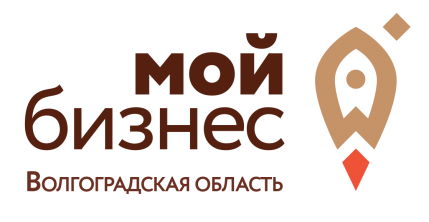 Раздел «Продвижение»Рекомендуемая литература, видео материалыМихаил Гребенюк «Отдел продаж по захвату рынка», 2018г.;Михаил Гребенюк «Секреты больших продаж», 2018г.;Филип Колтер «Маркетинг от А до Я», 2010г.;Владимир Давыдов «Интернет маркетинг», 2020г.;Стивен Пирс «Лайфхаки влиятельных людей», 2015г.;https://sales-generator.ru/ Агентство «Генератор продаж»;https://asales.pro/ «АСУ XXI век».